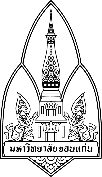 			บันทึกข้อความ	ส่วนงาน   คณะเภสัชศาสตร์ ฝ่าย/สาขาวิชา/งาน/ภารกิจ ...........................      โทร ………..…….. ที่  อว 660301.11. ..../                                          วันที่........................................................................ เรื่อง   ขออนุมัติโครงการ/กิจกรรมใหม่  (1)  เรียน   คณบดีคณะเภสัชศาสตร์  	    ด้วย ฝ่าย/สาขาวิชา/งาน/ภารกิจ...................................................... ใคร่ขออนุมัติดำเนินการโครงการใหม่   ซึ่งไม่ได้กำหนดไว้ในแผนปฏิบัติการประจำปีงบประมาณ พ.ศ.2563 โดยมีรายละเอียดประกอบการพิจารณา ดังนี้ 1.    ชื่อโครงการ............................................................................................................................................เป็นโครงการฝ่าย/สาขาวิชา/งาน.............................................................................................................2.   งบประมาณสำหรับการดำเนินงาน............................................บาท3.    เหตุผลประกอบการขออนุมัติ3.1  สอดคล้องกับประเด็นการพัฒนาที่ และ/หรือ ตัวชี้วัดสำคัญ (KPI) ที่.........................3.2  สอดคล้องกับพันธกิจของคณะเภสัชศาสตร์ ด้าน.........................................................3.3  ความจำเป็นเร่งด่วน เนื่องจาก....................................................................................      .................................................................................................................................	จึงเรียนมาเพื่อโปรดพิจารณาอนุมัติ 					(2) ลงชื่อ..................................................................... 					           (..................................................................)  					           ตำแหน่ง......................................................(3)  เรียน   คณบดีคณะเภสัชศาสตร์ ...............................................................................................................................................................................................................................................................................................................................................................................................................................................................................................................................................................  	จึงเรียนมาเพื่อโปรดพิจารณา  					   ลงชื่อ........................................................................ 					          (..................................................................)  					          ตำแหน่ง..................................................... (4)  ผลการพิจารณา  	 (     )  อนุมัติ หลักการ   	 (     )  ขอข้อมูลเพิ่มเติม เนื่องจาก....................................................................................            (     )  อื่น ๆ .................................................................................................................. 					ลงชื่อ..................................................................... 					      (..................................................................)  					     ตำแหน่ง.....................................................  กำหนด : รหัสโครงการ/กิจกรรมใหม่ 63-............................................ งบประมาณ จำนวน........................... บาท             ฝ่าย/สาขาวิชา/งาน/ภารกิจ................................................................................................................................    